基本信息基本信息 更新时间：2024-04-22 05:49  更新时间：2024-04-22 05:49  更新时间：2024-04-22 05:49  更新时间：2024-04-22 05:49 姓    名姓    名闫格闫格年    龄33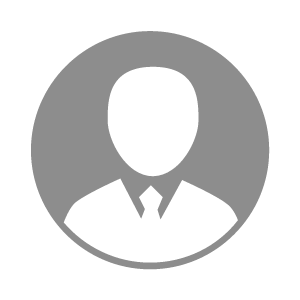 电    话电    话下载后可见下载后可见毕业院校枣庄市第六中学邮    箱邮    箱下载后可见下载后可见学    历高中住    址住    址山东省枣庄市台儿庄区山东省枣庄市台儿庄区期望月薪10000-20000求职意向求职意向孵化技术员,技术场长孵化技术员,技术场长孵化技术员,技术场长孵化技术员,技术场长期望地区期望地区不限不限不限不限教育经历教育经历就读学校：枣庄第六中学 就读学校：枣庄第六中学 就读学校：枣庄第六中学 就读学校：枣庄第六中学 就读学校：枣庄第六中学 就读学校：枣庄第六中学 就读学校：枣庄第六中学 工作经历工作经历工作单位：江苏旭嘉农牧科技有限公司 工作单位：江苏旭嘉农牧科技有限公司 工作单位：江苏旭嘉农牧科技有限公司 工作单位：江苏旭嘉农牧科技有限公司 工作单位：江苏旭嘉农牧科技有限公司 工作单位：江苏旭嘉农牧科技有限公司 工作单位：江苏旭嘉农牧科技有限公司 自我评价自我评价11年在桂柳东海家禽公司做鸭苗孵化学徒，12年担任孵化孵化10场副场长，13年担任孵化10场场长，14年开始在东海桂柳祖代场担任孵化场长，17年在桂柳东海家禽公司担任孵化8场场长，19年在桂柳沂水公司担任孵化14场场长。2020年4月到2022年12月负责长江智诚孵化项目，2023年至今负责江苏旭嘉农牧科技有限公司孵化养殖项目11年在桂柳东海家禽公司做鸭苗孵化学徒，12年担任孵化孵化10场副场长，13年担任孵化10场场长，14年开始在东海桂柳祖代场担任孵化场长，17年在桂柳东海家禽公司担任孵化8场场长，19年在桂柳沂水公司担任孵化14场场长。2020年4月到2022年12月负责长江智诚孵化项目，2023年至今负责江苏旭嘉农牧科技有限公司孵化养殖项目11年在桂柳东海家禽公司做鸭苗孵化学徒，12年担任孵化孵化10场副场长，13年担任孵化10场场长，14年开始在东海桂柳祖代场担任孵化场长，17年在桂柳东海家禽公司担任孵化8场场长，19年在桂柳沂水公司担任孵化14场场长。2020年4月到2022年12月负责长江智诚孵化项目，2023年至今负责江苏旭嘉农牧科技有限公司孵化养殖项目11年在桂柳东海家禽公司做鸭苗孵化学徒，12年担任孵化孵化10场副场长，13年担任孵化10场场长，14年开始在东海桂柳祖代场担任孵化场长，17年在桂柳东海家禽公司担任孵化8场场长，19年在桂柳沂水公司担任孵化14场场长。2020年4月到2022年12月负责长江智诚孵化项目，2023年至今负责江苏旭嘉农牧科技有限公司孵化养殖项目11年在桂柳东海家禽公司做鸭苗孵化学徒，12年担任孵化孵化10场副场长，13年担任孵化10场场长，14年开始在东海桂柳祖代场担任孵化场长，17年在桂柳东海家禽公司担任孵化8场场长，19年在桂柳沂水公司担任孵化14场场长。2020年4月到2022年12月负责长江智诚孵化项目，2023年至今负责江苏旭嘉农牧科技有限公司孵化养殖项目11年在桂柳东海家禽公司做鸭苗孵化学徒，12年担任孵化孵化10场副场长，13年担任孵化10场场长，14年开始在东海桂柳祖代场担任孵化场长，17年在桂柳东海家禽公司担任孵化8场场长，19年在桂柳沂水公司担任孵化14场场长。2020年4月到2022年12月负责长江智诚孵化项目，2023年至今负责江苏旭嘉农牧科技有限公司孵化养殖项目11年在桂柳东海家禽公司做鸭苗孵化学徒，12年担任孵化孵化10场副场长，13年担任孵化10场场长，14年开始在东海桂柳祖代场担任孵化场长，17年在桂柳东海家禽公司担任孵化8场场长，19年在桂柳沂水公司担任孵化14场场长。2020年4月到2022年12月负责长江智诚孵化项目，2023年至今负责江苏旭嘉农牧科技有限公司孵化养殖项目其他特长其他特长